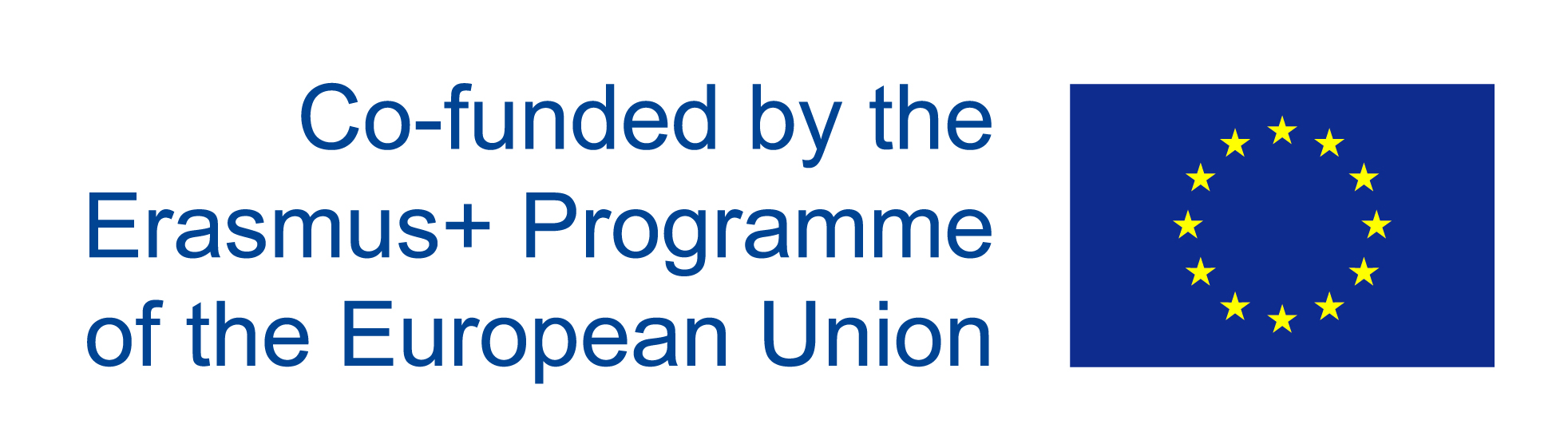 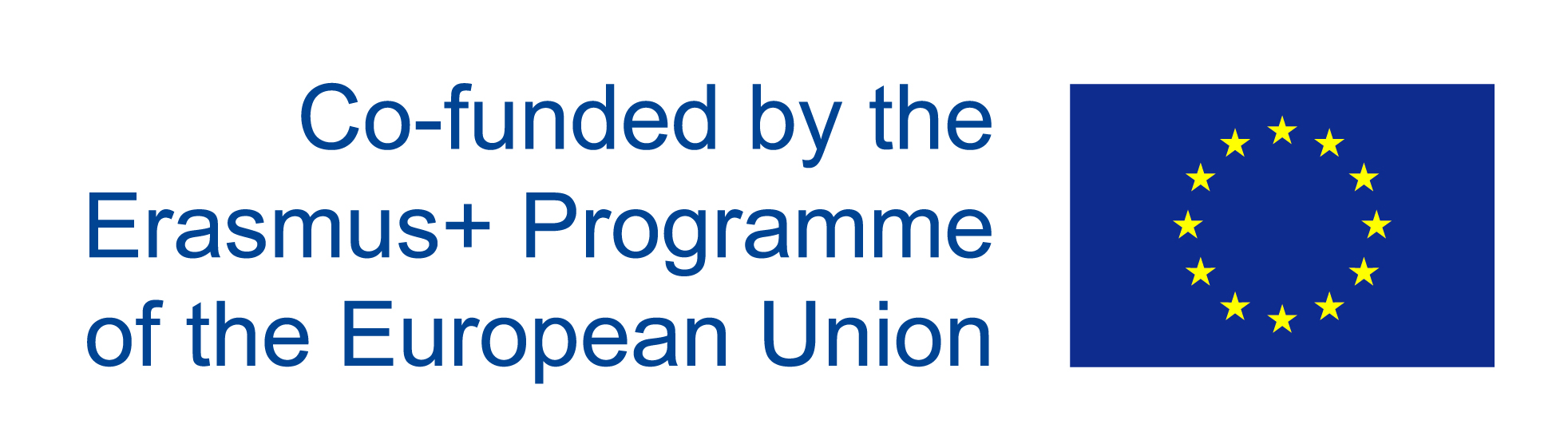 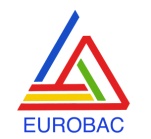 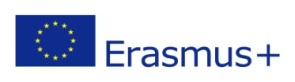 RENCONTRE EUROBAC  - ESCALE 3 : MADRID du 2 au 8 avril 2016       VISUALIZA LOS RECORRIDOS ARQUITECTONICOS !WEEK- END EN FAMILLE Samedi 2 avril. 19h.  ACCUEIL des étudiants au LYCEE SAN ISIDRO en car*        VISUALIZA LOS RECORRIDOS ARQUITECTONICOS !WEEK- END EN FAMILLE Samedi 2 avril. 19h.  ACCUEIL des étudiants au LYCEE SAN ISIDRO en car*  lundi 4 avril   lundi 4 avril  MATIN Recorrido Eurobac : Tradición & Modernidad8h30-10h  Desayuno & visita del  museo de l’Instituto San Isidro 10h30  Recorrido arquitectónico  I : Barrio Lavapiés : las corralas madrileñas & el centro Caixa Forum de Madrid. El Madrid de Almudena : carnet fotográfico. Encuesta EurobacAPRES- MIDI16h Visita estación de Atocha : monumento conmemorativo 11-M & esculturas del artista Antonio López. 17h-19h30   Arte Reina Sofía  Visita guiada « Arte y conflicto » & La guerra ha terminado. mardi 5 avril  mardi 5 avril  MATIN Recorrido Eurobac : Tradición & ModernidadSitios de alto nivelEncuesta Eurobac9h-11h30 Las Escuelas Pías : visita de la biblioteca restaurada & vista panorámica desde la azotea. APRES- MIDIRecorrido Eurobac : Tradición & Modernidad Sitios de alto nivelAu Lycée San Isidro12h30 Recorrido arquitectónico II : Barrio Malasaña, edificio Cuartel Conde – duque & Plaza España.  Círculo de Bellas Artes : desarrollo urbanístico.Fotografiar  La Gan Vía de Antonio López18h Encuentro literario con la escritora Almudena Grandes*  mercredi 6 avril    Journée Eurobac    de 8h30 à 15h30 mercredi 6 avril    Journée Eurobac    de 8h30 à 15h30 MATIN¡A curso !Jornada en el Instituto San Isidro. Ponencias & Cursos. Molière expone : « Sous les pavés la plage » : contar la revuelta de mayo del 68 a través de documentos audiovisuales. San Isidro expone : Paris, Beauvoir & l’émancipation des femmes politiques.Virgilio expone : Pasolini & Roma.APRES-MIDI  Sortie commune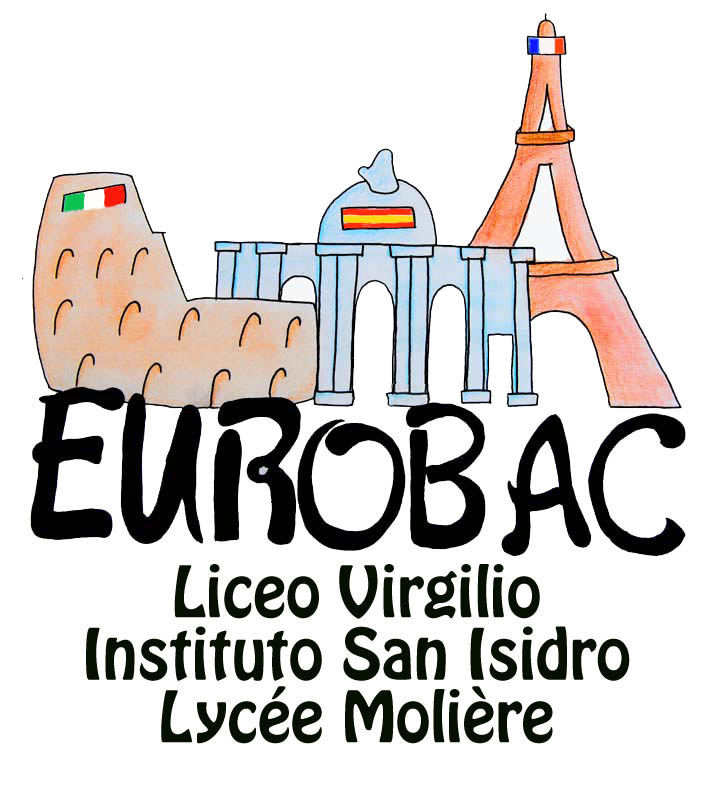 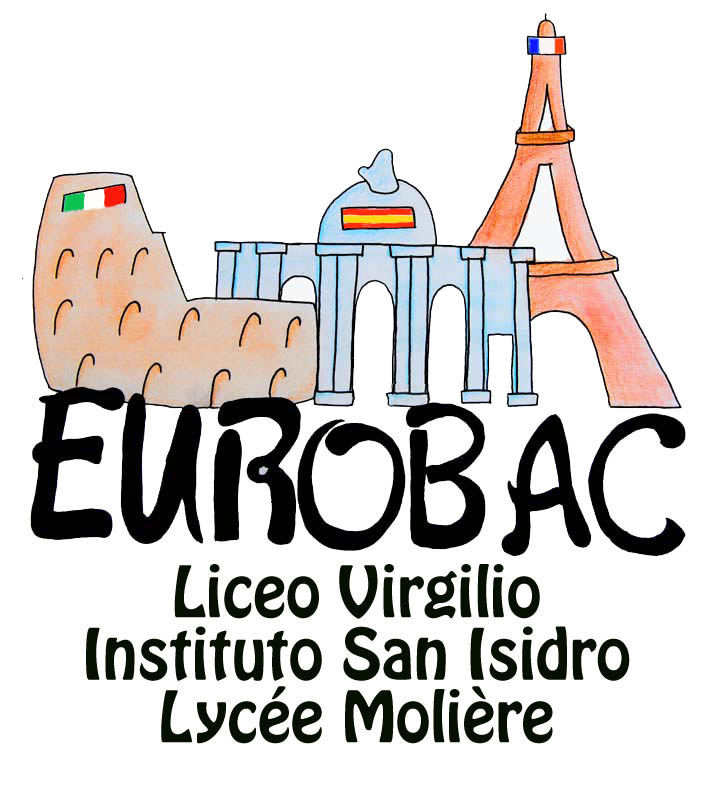 12h – 14h30 Pic-nic campestre Eurobac – Parque del RetiroFotografiar  las huellas de los escritores más famosos de la literatura española. El Madrid de Miguel de Cervantes : hace 400 años… 16h-17h00 Visita guiada Casa Museo Lope de Vega. Casa del libro.jeudi 7 avril jeudi 7 avril MATIN 10h Visita guiada Museo del Prado « Los tres grandes maestros » : Velázquez, el Greco y Goya. Fotografiar La Gan Vía de Antonio LópezEncuesta EurobacAPRES- MIDIRecorrido Eurobac :  Siguiendo la corriente13h 00 Recorrido arquitectónico III. El Madrid de hoy. Bordeando El río Manzanares :nuevo cinturón verde de la Puerta de Toledo hacia Matadero.